Tezin / Projenin Başlığı	:Tezin /Projenin Yazarı	:Anabilim Dalı / Programı	:Tezinizin Enstitüye teslim edilebilmesi için bu Tez Kontrol Listesi’ndeki tüm maddelerin onaylanmış olması gerekmektedir. Teziniz aşağıdaki maddelere uygun şekilde hazırlanmışsa onay kutucuğunu işaretleyiniz ve danışmanınız ile birlikte imzalayarak Enstitüye teslim ediniz.Tez Yazarının Adı-Soyadı: …………..……	Danışmanın Adı- Soyadı: …………….……….Tarih: ………………….	Tarih: ………………….İmza: …………………….	İmza: …………..……….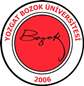 YOZGAT BOZOK ÜNİVERSİTESİLİSANSÜSTÜ EĞİTİM ENSTİTÜSÜTEZ / PROJE KONTROL LİSTESİSayıMaddelerOnay1Tez, A4 boyutunda, birinci kalite hamur beyaz renk kâğıda basılmıştır.☐2Başlık tezin içeriğini yansıtmıştır ☐3Yazı alanı, kâğıdın sol, üst ve alt kenarlarından 3,5 cm, sağ kenarlarından ise 2.5 cm boşlukolacak şekilde düzenlenmiştir.☐4Dış kapak, Tez Yazım Kılavuzu’nda belirtilen özelliklere uygun olarak Times New Romanyazı karakteriyle yazılmıştır.☐5İç kapak, dış kapak ile aynı şekilde yazılmış; bu sayfada farklı olarak yazarın adından sonradanışmanın  unvanı  ile  adı  ve  soyadı  Times  New  Roman  yazı  karakteriyle  ve  14  punto büyüklüğünde yer almıştır.☐6Onay sayfasına jüri üyeleri tarafından mavi mürekkepli kalemle ıslak imza atılmıştır.☐7Etik İlkelere Uygunluk Bildirimi sayfasına yazar tarafından mavi mürekkepli kalemle ıslakimza atılmıştır.☐8Türkçe özet 300 sözcük arasında yazılmış; özetin sonunda en az üç, en fazla beş anahtarsözcük yer almıştır.☐9Abstract Türkçe özetten birebir çevrilmiş; İngilizce özetin sonunda anahtar sözcüklerinİngilizcesi yer almıştır.☐10Önsözde tezle ilgili önemli noktalara vurgu yapılmış; akademik olarak katkıda bulunan kişi,kurum ve kuruluşlara teşekkür edilmiştir.☐11Tez metni 400 sayfadan daha az ise tek  yüze, 150 sayfadan daha fazla ise arkalı önlübasılmıştır.☐SayıMaddelerOnay12Metin içi yazılar Times New Roman yazı karakterinde, 12 punto büyüklüğünde ve 1.5 satıraralığında, paragrafların ilk satırları yedi harf içeriden yazılmıştır.☐13Tezin kapak ve onay sayfalarında sayfa numarası yazılmamış, ön sayfalarda küçük Romenrakamları kullanılmış, ana metnin ilk sayfası 1’den başlayarak eklerin sonuna kadar devam etmiş, tezin tümünde sayfa numaraları alt ortada verilmiştir.☐14Tezin arkalı önlü basımında bölümlerin başlangıç sayfaları, tezin sağ sayfasına gelecekşekilde düzenlenmiştir.☐15Başlıklandırma düzeyleri, Tez Yazım Kılavuzu’na uygun biçimde yapılmıştır.☐16Bütün ana ve alt başlıklardan sonra en az iki satırlık açıklayıcı bir giriş paragrafı yazılmıştır.☐17Başlıklardan önce iki satır, başlıklardan sonra tek satır aralığı boşluk bırakılmıştır.☐18Tablo, Eklerde ve blok alıntılarda tek satır aralığı kullanılmıştır.☐19Tablolar, Şekiller, Görseller Tez Yazım Kılavuzu’na uygun biçimde düzenlenmiştir.☐20Metin içi kaynak gösterimi Tez Yazım Kılavuzu’na uygun biçimde düzenlenmiştir.☐21Kaynaklar APA Yayın Kılavuzu ve Türkçe yazım kurallarına uygun biçimde hazırlanmıştır.☐22Kaynaklar sayfasında her bir kaynak tek satır aralığı ile yazılmış, her kaynak arasında tek satıraralığı ve 0 nk boşluk bırakılmıştır.☐23Tezin “Giriş” bölümü “Problem”, “Amaç”, “Önem”, “Sınırlılıklar”, “Sayıltılar (varsa)” ve“Tanımlar” başlıklarını içermiştir.☐24Tezin “Yöntem” bölümü çalışmanın desenine uygun olarak; “Araştırma Modeli”, “Evren veÖrneklem/Çalışma Grubu/Çalışma Belgesi/Denekler”, “Verilerin Toplanması” ve “Verilerin Çözümlenmesi” başlıklarını içermiştir.☐25Tezin “Bulgular ve Yorumlar” bölümü alt amaçlara uygun biçimde yazılmıştır.☐26Tezin “Sonuçlar ve Öneriler” bölümü alt amaçlara uygun biçimde yazılmıştır.☐27Eğer gerekli ise Etik Kurul Onayı ekte sunulmuştur. Diğer kurumlardan araştırma izni☐28Teze  ilişkin  Benzerlik  Bildirimi  sayfası  Turnitin  İntihali  Engelleme  Programı’na  uygunşekilde hazırlanmış ve öğrenci tarafından mavi mürekkepli kalemle imzalanarak eklerden sonra sunulmuştur.☐29Yazarın Özgeçmişi eklerden sonra sunulmuştur.☐